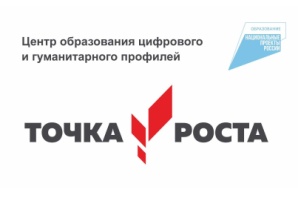 Рабочая программа курса внеурочной деятельностиосновного общего образования  «Профориентация»для 5 х классовПрограмму разработала:Гречман Галина ВладимировнаПояснительная записка	Когда-нибудь каждый из учеников встанет перед важным вопросом в жизни: «Куда после школы идти учиться, какую профессию выбрать?» От выбора зависит будущее ученика. Ведь правильный выбор профессии повлияет на все сферы его жизни. Это и материальное положение и то, насколько интересна и содержательна будет его будущая работа. Конечно, когда человек знает много профессий, интересуется, читает о них, то у него выбор более осознанный и точный, меньше вероятность, что в дальнейшем он разочаруется в своей профессии.	Актуальность данной программы в том, что она позволяет детям задуматься над этой проблемой и помочь в будущем в выборе профессии.	Профориентация - это научно обоснованная система социально-экономических, психолого-педагогических, медико-биологических и производственно-технических мер по оказанию молодежи личностно-ориентированной помощи в выявлении и развитии способностей, склонностей, профессиональных и познавательных интересов в выборе профессии, а также формирование потребности и готовности к труду в условиях рынка, многоукладности форм собственности и предпринимательства. Она реализуется через учебно-воспитательный процесс, внеурочную и внешкольную работу с учащимися. В различных видах деятельности (познавательной, общественно полезной, коммуникативной, игровой, производительном труде). Профориентационное направление прослеживается в плане работы каждого классного руководителя, воспитателей, социального педагога, педагога-психолога, учителей трудового обучения, в процессе работы школьной библиотеки, медработника.	Данная программа составлена в соответствии с возрастными особенностями учащихся и рассчитана на проведение 17 часов в год в 5  классе. Время одного занятия – 40 минут.	Программа позволяет всем участникам образовательного процесса получить представление о целях, содержании, общей стратегии обучения, воспитания и развития, учащихся средствами внеурочной деятельности, конкретизирует содержание курса, даѐт примерное распределение учебных часов по разделам курса и рекомендуемую последовательность изучения тем и разделов с учетом межпредметных связей, логики учебного процесса, возрастных особенностей учащихся. Направление программы внеурочной деятельности - общекультурное. Программа носит интегративный характер. 		Федеральный государственный образовательный стандарт основного общего образования указывает, что профориентационная работа является неотъемлемой частью программы воспитания и социализации школьников. В соответствии с ФГОС ООО выпускник основной школы должен обладать следующими качествами: «…формирование ответственного отношения к учению, способности к самообразованию, осознанному выбору и построению дальнейшей индивидуальной траектории образования на базе ориентировки в мире профессий». Школа должна выпускать ученика «…ориентирующегося в мире профессий, понимающего значение профессиональной деятельности для человека в интересах устойчивого развития общества и природы». Формирование у школьников мотивации к труду, потребности приобретения востребованной на рынке труда профессии становятся сегодня приоритетными в системе общего образования. Не менее значимо и соответствие выбираемой сферы профессиональной деятельности личностным особенностям (способностям) и потребностям (интересам) выпускников. Именно поэтому одним из концептуальных направлений ФГОС стала профориентационная работа с учащимися общеобразовательных учреждений. И начинать такую деятельность необходимо как можно раньше. 	Цель программы –формирование профориентационной компетентности подростков путем включения в процесс активного планирования своего профессионального будущего.	Задачи:•   познакомить обучающихся с особенностями различных видов профессий;  • способствовать формированию уважительного отношения к труду и людям разных профессий;  • активизировать внутренние психологические ресурсы обучающихся для формирования умения составлять и корректировать свою профессиональную перспективу;  • осознать значимость правильного выбора будущей профессии;•  развивать навыки конструктивного взаимодействия при выборе будущей  профессии;  • уметь оценивать свое решение о профессиональном выборе.	Программа внеурочной деятельности «Профориентация» социальной направленности с практической ориентацией разработана для обучающихся 5-9 классов. Рабочая программа составлена в соответствии с требованиями ФГОС ООО.Планируемые результаты освоения программы внеурочной деятельности «Профориентация»Результатом обучения по программе должны стать: личностные результаты освоения программы внеурочной деятельности должны отражать: 1) воспитание российской гражданской идентичности; 2) формирование ответственного отношения к учению, готовности и способности, обучающихся к саморазвитию и самообразованию на основе мотивации к обучению и познанию, формирование уважительного отношения к труду, развитие опыта участия в социально значимом труде; 3) формирование целостного мировоззрения, соответствующего современному уровню развития науки и общественной практики, учитывающего социальное, культурное многообразие современного мира; 4) формирование осознанного, уважительного и доброжелательного отношения к другому человеку, его мнению, мировоззрению; готовности и способности вести диалог с другими людьми и достигать в нём взаимопонимания; 5) освоение социальных норм, правил поведения, ролей и форм социальной жизни в группах; участие в общественной жизни в пределах возрастных компетенций с учётом региональных, этнокультурных, социальных и экономических особенностей; 6) развитие морального сознания и компетентности в решении моральных проблем на основе личностного выбора, формирование нравственных чувств и нравственного поведения, осознанного и ответственного отношения к собственным поступкам; 7) формирование коммуникативной компетентности в общении и сотрудничестве со сверстниками, детьми старшего и младшего возраста, взрослыми в процессе образовательной, общественно полезной, учебно-исследовательской, творческой и других видов деятельности; 8) формирование ценности здорового и безопасного образа жизни.Метапредметные результаты освоения программы внеурочной деятельности должны отражать: универсальные учебные действия: регулятивные, познавательные и коммуникативные.Регулятивные:1) умение самостоятельно определять цели своего обучения, ставить и формулировать для себя новые задачи в учёбе и познавательной деятельности, развивать мотивы и интересы своей познавательной деятельности; 2) умение самостоятельно планировать пути достижения целей, в том числе альтернативные, осознанно выбирать наиболее эффективные способы решения учебных и познавательных задач; 3) умение соотносить свои действия с планируемыми результатами, осуществлять контроль своей деятельности в процессе достижения результата, определять способы действий в рамках предложенных условий и требований, корректировать свои действия в соответствии с изменяющейся ситуацией; 4) умение оценивать правильность выполнения учебной задачи, собственные возможности её решения; 5) владение основами самоконтроля, самооценки, принятия решений и осуществления осознанного выбора в учебной и познавательной деятельности. Познавательные:1) умение определять понятия, создавать обобщения, устанавливать аналогии, классифицировать, самостоятельно выбирать основания и критерии для классификации, устанавливать причинно-следственные связи, строить логическое рассуждение, умозаключение (индуктивное, дедуктивное и по аналогии) и делать выводы; 2) умение создавать, применять и преобразовывать знаки и символы, модели и схемы для решения учебных и познавательных задач; 3) овладение навыками смыслового чтения. Коммуникативные:1) умение организовывать учебное сотрудничество и совместную деятельность с учителем и сверстниками; работать индивидуально и в группе: находить общее решение и разрешать конфликты на основе согласования позиций и учёта интересов; 2) умение формулировать, аргументировать и отстаивать своё мнение. Предметные результаты изучения данной программы внеурочной деятельности должны отражать: 1) ориентация в мире профессий; 2) ориентация в цепочке «хочу»-«могу»-«надо», формула выбора профессии; 3) выявление склонностей и развитие способностей как индивидуальных качеств личности; 4) соотнесение интересов и способностей с миром профессий. 	Учащийся научится: планировать и выполнять учебные действия, связанные с поиском информации; выбирать и использовать методы, соответствующие рассматриваемой проблеме; распознавать и ставить вопросы, ответы на которые могут быть получены путём исследования, отбирать адекватные методы исследования, формулировать вытекающие из исследования выводы; использовать игровые приёмы для решения практико-ориентированных задач. 	Учащийся получит возможность научиться: самостоятельно задумывать, планировать и выполнять учебные действия, связанные с решением практико-ориентированных задач; целенаправленно и осознанно развивать свои коммуникативные способности; осознавать свою ответственность за достоверность полученных знаний, за качество выполненных работ; Личностные качества, которые развиваются в результате обучения по программе: самостоятельность, организованность, гибкость, коммуникативность, ответственность, взаимопомощь, толерантность, аккуратность, работоспособность, трудолюбие.Содержание курса внеурочной деятельности «Профориентация»5 класс, 17 часов1. Введение. Знакомство. 2. Мои личные профессиональные планы. 3.Интересы и склонности в выборе профессии. 4.Правила выбора профессии. 5.Ошибки и затруднения при выборе профессии. 6.Кем работают мои родные. Кем работают мои родители? Профессии моего рода. 7.В каких учебных заведениях можно получить профессию? 8.  «Секреты» выбора профессии («хочу», «могу», «надо»).9.Рабочие профессии. 10. Встреча с интересной личностью. 11. Великие личности нашей страны и путь их становления. 12. «Мои родители хотят, чтобы я был(а)  похож на…и работал(а)…» 13. Групповой проект  «Мир профессий».14. Экскурсия на предприятия нашего района.15. Отчет о посещении предприятий.16. Творческий проект  «Моя будущая профессия».17.Творческий проект  «Моя будущая профессия».Тематическое планирование курса внеурочной деятельности «Профориентация»5 класс№п/пТемаОбщее количество часовТеоретические занятияПрактические занятия1Введение. Знакомство.112Мои личные профессиональные планы.113Интересы и склонности в выборе профессии.114Правила выбора профессии.115Ошибки и затруднения при выборе профессии.116Кем работают мои родные. Кем работают мои родители? Профессии моего рода.117В каких учебных заведениях можно получить профессию?118«Секреты» выбора профессии («хочу», «могу», «надо»).119Рабочие профессии.1110Встреча с интересной личностью.1111Великие личности нашей страны и путь их становления.1112«Мои родители хотят чтобы я был похож на….и работал………»1113Сочинение-рассуждение: «Если бы я был президентом…»1114Экскурсия на предприятия нашего района1115Отчет о посещении предприятий.1116Творческий проект "Моя будущая профессия"1117Творческий проект "Моя будущая профессия"11Итого17 часов